                      MARCA DA BOLLO     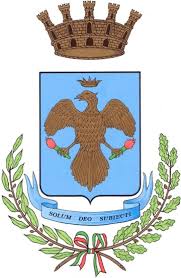             Città di GeraceSETTORE 3 TECNICO – MANUTENTIVO           UFFICIO ACQUEDOTTOAL SIGNOR SINDACODELLA CITTA’ DI GERACE89040 GERACEConcessione n. __________ del ________________Il sottoscritto _______________________________________ nato a  _______________________  il ___________ Cod. Fisc. _____________________________________ residente a ____________ in Via/C.da ___________________________________ Tel _____________________ in qualità di _____________________________ del ___________________________ posta in Via/C.da ________________________ n°_____________ Piano _______ Fg _____Particella ______ Sub ___ Edificata con c.e./c.e. in sanatoria/ P.C./P.C. in sanatoria n° ___ del _______ Costruita in data antecedente il _______________ (allegare atto notorio)	C H I E D ELa concessione, di acqua potabile, da derivarsi dalla conduttura di proprietà comunale, per uso ___________________________________ Con canone annuo di € _________ fisso più consumo da conteggiarsi in ragione della tariffa vigente per mc., come da deliberazione di G.C. n° _____ del ___________________________________Dichiara espressamente di aver preso conoscenza del Regolamento comunale per la concessione di acqua potabile e di assoggettarsi alle prescrizioni in esso contenute.Dichiara che l’unità immobiliare dispone/non dispone di allaccio alla rete fognaria perché: ________________________________________________________________________________Richiede che le bollette relative al consumo di acqua vengano recapitate : □ allo stesso indirizzo d’allaccio □ presso: ________________________________________________________________________ALLEGARE ALLA PRESENTE :Versamento di €_________ con CCP n. 12470894 intestato Comune di Gerace Servizio di Tesoreria con la causale concessione acqua potabile ad uso ________________________ ;Documento valido di riconoscimento ___________________________________________ ;_________________________________________________________________________ ;__________________________________________________________________________;Gerace lì,______________ 							IL RICHIEDENTE                                                                               CITTA’ DI GERACE   IL FONTANIERE COMUNALEDal sopralluogo eseguito si esprime parere _____________________________ prescrivendo:________________________________________________________________________________________________________________________________________________________________________________________________________________________________________________________________________________________________________________________________________________________________________________________________________________________________________________________________________________________________Gerace, lì______________						IL FONTANIERE                                                                              ___________________________                                                            CITTA’  DI GERACESportello Unico per l’EdiliziaVista la documentazione presentata allegata alla richiesta e consultati gli atti depositati presso l’Ufficio, l’istruttoria della presente è risultata con parere favorevole/ sfavorevoleGerace, lì_____________						     IL RUP								__________________________                                                              CITTA’ DI GERACE                                                     (PROVINCIA DI REGGIO CALABRIA)				        SETTORE 3 TECNICO- MANUTENTIVO					        UFFICIO ACQUEDOTTOVista la su estesa domanda;Visto il parere del fontaniere comunale in data _____________________ ;Visto il parere del RUP per quanto riguarda le questioni urbanistiche in data ___________ ;Visto il regolamento per la fornitura di acqua potabile approvato con delibera di CC n°08 del 27/03/1999Visto il versamento di € ___________ con bollettino di C.C.P. n. 12470894 intestato a Comune di Gerace – Servizio di Tesoreria n° ________ del __________;Accertato che non esistono elementi ostativi al riguardo;SI CONCEDELa fornitura di acqua potabile per uso ___________________________________________ in conformità al vigente Regolamento per la distribuzione e fornitura dell’acqua e con la prescrizione che per l’allaccio alla rete si seguano le prescrizioni del fontaniere comunaleGerace, lì_________________           Il Collaboratore	            	     	                        Il Responsabile del settore Finanziario    Sig.ra Piera Commisso				               Dott. Giulio Cusato______________________				________________________________		                                                             CITTA’ DI GERACE                                                     (PROVINCIA DI REGGIO CALABRIA)				        SETTORE 3 TECNICO- MANUTENTIVO					        UFFICIO ACQUEDOTTOVERBALE DI PIOMBATURA DELL’APPARECCHIO DI MISURAL’anno _______________ addì _________________ del mese _____________ nell’abitazione del Sig _____________________________________________________________________________ TRA I SOTTOSCRITTISignor _______________________________________ FONTANIERE COMUNALESignor _______________________________________  concessionario di acqua potabile per uso ___________________________________________ Si è proceduto alla piombatura dell’apparecchio di misura per acqua marca ___________________________ matricola n° ___________________________________,  che all’atto del collocamento segna mc. _______________________ Il concessionario Sig ____________________________________________________ , col presente verbale riceve in consegna il suddetto misuratore piombato con sigla Comune di Gerace si obbliga ad uniformarsi a tutte le condizioni stabilite dal Regolamento Comunale.Del che è redatto il presente che previa lettura e conferma viene sottoscritto come segue:        IL FONTANIERE COMUNALE						IL CONCESSIONARIO _____________________________					___________________________